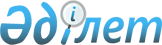 Жаңаарқа аудандық мәслихатының 2016 жылғы 21 желтоқсандағы № 8/64 "2017-2019 жылдарға арналған аудандық бюджет туралы" шешіміне өзгерістер енгізу туралы
					
			Мерзімі біткен
			
			
		
					Қарағанды облысы Жаңаарқа аудандық мәслихатының 2017 жылғы 4 шілдедегі ХV сессиясының № 15/122 шешімі. Қарағанды облысының Әділет департаментінде 2017 жылғы 17 шілдеде № 4310 болып тіркелді. Мерзімі өткендіктен қолданыс тоқтатылды
      Қазақстан Республикасының 2008 жылғы 4 желтоқсандағы Бюджет кодексінің 109 бабына, Қазақстан Республикасының 2001 жылғы 23 қаңтардағы "Қазақстан Республикасындағы жергілікті мемлекеттік басқару және өзін-өзі басқару туралы" Заңының 6 бабына сәйкес, аудандық мәслихат ШЕШІМ ЕТТІ:
      1. Жаңаарқа аудандық мәслихатының 2016 жылғы 21 желтоқсандағы № 8/64 "2017-2019 жылдарға арналған аудандық бюджет туралы" шешіміне (нормативтік құқықтық актілерді мемлекеттік тіркеу Тізілімінде № 4103 болып тіркелген, 2017 жылғы 21 қаңтардағы № 3-4 (9793) "Жаңаарқа" газетінде, Қазақстан Республикасының нормативтік құқықтық актілерінің эталондық бақылау банкінде электрондық түрде 2017 жылдың 03 ақпанында жарияланған), келесі өзгерістер енгізілсін:
      1) 1 тармақ келесі редакцияда мазмұндалсын: 
      "1. 2017-2019 жылдарға арналған аудандық бюджет тиісінше 1, 2, 3 қосымшаларға сәйкес бекітілсін, соның ішінде:
      2017 жылға арналған аудандық бюджет 1 қосымшаға сәйкес келесі көлемдерде бекітілсін:
      1) кірістер 4 727 790 мың теңге:
      салықтық түсімдер 990 834 мың теңге;
      салықтық емес түсімдер 10 650 мың теңге;
      негізгі капиталды сатудан түсетін түсімдер 20 279 мың теңге;
      трансферттердің түсімдері 3 706 027 мың теңге; 
      2) шығындар 4 765 803 мың теңге; 
      3) таза бюджеттік кредиттеу 61 480 мың теңге:
      бюджеттік кредиттер 81 684 мың теңге;
      бюджеттік кредиттерді өтеу 20 204 мың теңге;
      4) қаржы активтерімен операциялар бойынша сальдо 0 мың теңге:
      қаржы активтерін сатып алу 0 мың теңге;
      мемлекеттің қаржы активтерін сатудан түсетін түсімдер 0 мың теңге;
      5) бюджет тапшылығы (профициті) алу 99 493 мың теңге;
      6) бюджет тапшылығын қаржыландыру (профицитін пайдалану) 99 493 мың теңге:
      қарыздар түсімдері 81 684 мың теңге;
      қарыздарды өтеу 20 205 мың теңге;
      бюджет қаражатының пайдаланылатын қалдықтары 38 014 мың теңге.";
      2) көрсетілген шешімге 1, 4, 5, 6, 8, 9 қосымшалар осы шешімге 1, 2, 3, 4, 5, 6 қосымшаларға сәйкес жаңа редакцияда мазмұндалсын.
      2. Осы шешім 2017 жылдың 1 қаңтарынан бастап қолданысқа енгізіледі. 2017 жылға арналған аудандық бюджет 2017 жылға арналған бюджеттік инвестициялық жобалардың тізбесі 2017 жылға арналған аудандық бюджетті орындау барысында секвестрлеуге жатпайтын аудандық бюджеттік бағдарламалардың тізбесі Жаңаарқа ауданына 2017 жылға бөлінген нысаналы трансферттер және бюджеттік кредиттер 2017 жылға кент, ауылдық округ әкімінің қызметін қамтамасыз ету жөніндегі қызметтер 2017 жылға кенттер мен ауылдық округтердің күрделі шығыстары
					© 2012. Қазақстан Республикасы Әділет министрлігінің «Қазақстан Республикасының Заңнама және құқықтық ақпарат институты» ШЖҚ РМК
				
      Аудандық мәслихаттың кезектентыс ХV сессиясының төрағасы 

 Ж. Жуанышбаев

      Аудандық мәслихат хатшысы 

 К. Имантусупов
2017 жылғы 04 шілдедегі № 15/122 
Жаңаарқа аудандық мәслихатының
шешіміне 
1 қосымша  2016 жылғы 21 желтоқсандағы № 8/64 
Жаңаарқа аудандық мәслихатының
шешіміне 
1 қосымша
Санаты
Санаты
Санаты
Санаты
Сома 
(мың теңге)
Сыныбы
Сыныбы
Сыныбы
Сома 
(мың теңге)
Iшкi сыныбы
Iшкi сыныбы
Сома 
(мың теңге)
Атауы
Сома 
(мың теңге)
 I. Кірістер
4727790
1
Салықтық түсімдер
990834
01
Табыс салығы
254674
2
Жеке табыс салығы
254674
03
Әлеуметтiк салық
200000
1
Әлеуметтік салық
200000
04
Меншiкке салынатын салықтар
490695
1
Мүлiкке салынатын салықтар
438507
3
Жер салығы
1410
4
Көлiк құралдарына салынатын салық
47568
5
Бірыңғай жер салығы
3210
05
Тауарларға, жұмыстарға және қызметтерге салынатын iшкi салықтар
40985
2
Акциздер
4000
3
Табиғи және басқа да ресурстарды пайдаланғаны үшiн түсетiн түсiмдер
19708
4
Кәсiпкерлiк және кәсiби қызметтi жүргiзгенi үшiн алынатын алымдар
17057
5
Ойын бизнесіне салық
220
08
Заңдық маңызы бар әрекеттерді жасағаны және (немесе) оған уәкілеттігі бар мемлекеттік органдар немесе лауазымды адамдар құжаттар бергені үшін алынатын міндетті төлемдер
4480
1
Мемлекеттік баж
4480
2
Салықтық емес түсiмдер
10650
01
Мемлекеттік меншіктен түсетін кірістер
6571
1
Мемлекеттік кәсіпорындардың таза кірісі бөлігінің түсімдері
30
5
Мемлекет меншігіндегі мүлікті жалға беруден түсетін кірістер
6541
9
Мемлекет меншігінен түсетін басқа да кірістер
0
06
Басқа да салықтық емес түсiмдер
4079
1
Басқа да салықтық емес түсiмдер
4079
3
Негізгі капиталды сатудан түсетін түсімдер
20279
01
Мемлекеттік мекемелерге бекітілген мемлекеттік мүлікті сату
2552
1
Мемлекеттік мекемелерге бекітілген мемлекеттік мүлікті сату
2552
03
Жердi және материалдық емес активтердi сату
17727
1
Жерді сату
4767
2
Материалдық емес активтерді сату
12960
4
Трансферттердің түсімдері
3706027
02
Мемлекеттiк басқарудың жоғары тұрған органдарынан түсетiн трансферттер
3706027
2
Облыстық бюджеттен түсетiн трансферттер
3706027
Функционалдық топ
Функционалдық топ
Функционалдық топ
Функционалдық топ
Функционалдық топ
Сома 
(мың теңге)
Кіші функция
Кіші функция
Кіші функция
Кіші функция
Сома 
(мың теңге)
Бюджеттік бағдарламалардың әкiмшiсi
Бюджеттік бағдарламалардың әкiмшiсi
Бюджеттік бағдарламалардың әкiмшiсi
Сома 
(мың теңге)
Бағдарлама
Бағдарлама
Сома 
(мың теңге)
Атауы
Сома 
(мың теңге)
ІІ.Шығындар
4765803
01
Жалпы сипаттағы мемлекеттiк қызметтер 
369532
1
Мемлекеттiк басқарудың жалпы функцияларын орындайтын өкiлдi, атқарушы және басқа органдар
293956
112
Аудан (облыстық маңызы бар қала) мәслихатының аппараты
21352
001
Аудан (облыстық маңызы бар қала) мәслихатының қызметін қамтамасыз ету жөніндегі қызметтер
20321
003
Мемлекеттік органның күрделі шығыстары
1031
122
Аудан (облыстық маңызы бар қала) әкімінің аппараты
93756
001
Аудан (облыстық маңызы бар қала) әкімінің қызметін қамтамасыз ету жөніндегі қызметтер
83183
003
Мемлекеттік органның күрделі шығыстары
10573
123
Қаладағы аудан, аудандық маңызы бар қала, кент, ауыл, ауылдық округ әкімінің аппараты
178848
001
Қаладағы аудан, аудандық маңызы бар қаланың, кент, ауыл, ауылдық округ әкімінің қызметін қамтамасыз ету жөніндегі қызметтер
174032
022
Мемлекеттік органның күрделі шығыстары
4816
2
Қаржылық қызмет
22386
489
Ауданның (облыстық маңызы бар қаланың) мемлекеттік активтер және сатып алу бөлімі
22386
001
Жергілікті деңгейде мемлекеттік активтер мен сатып алуды басқару саласындағы мемлекеттік саясатты іске асыру жөніндегі қызметтер
11506
003
Мемлекеттік органның күрделі шығыстары
380
004
Салық салу мақсатында мүлікті бағалауды жүргізу
500
005
Жекешелендіру, коммуналдық меншікті басқару, жекешелендіруден кейінгі қызмет және осыған байланысты дауларды реттеу 
10000
9
Жалпы сипаттағы өзге де мемлекеттiк қызметтер
53190
458
Ауданның (облыстық маңызы бар қаланың) тұрғын үй-коммуналдық шаруашылығы, жолаушылар көлігі және автомобиль жолдары бөлімі
14243
001
Жергілікті деңгейде тұрғын үй-коммуналдық шаруашылығы, жолаушылар көлігі және автомобиль жолдары саласындағы мемлекеттік саясатты іске асыру жөніндегі қызметтер
13998
013
Мемлекеттік органның күрделі шығыстары
245
459
Ауданның (облыстық маңызы бар қаланың) экономика және қаржы бөлімі
26494
001
Ауданның (облыстық маңызы бар қаланың) экономикалық саясаттын қалыптастыру мен дамыту, мемлекеттік жоспарлау, бюджеттік атқару және коммуналдық меншігін басқару саласындағы мемлекеттік саясатты іске асыру жөніндегі қызметтер 
25908
015
Мемлекеттік органның күрделі шығыстары
586
494
Ауданның (облыстық маңызы бар қаланың) кәсіпкерлік және өнеркәсіп бөлімі
12453
001
Жергілікті деңгейде кәсіпкерлікті және өнеркәсіпті дамыту саласындағы мемлекеттік саясатты іске асыру жөніндегі қызметтер
12372
003
Мемлекеттік органның күрделі шығыстары
81
02
Қорғаныс
17834
1
Әскери мұқтаждар
5334
122
Аудан (облыстық маңызы бар қала) әкімінің аппараты
5334
005
Жалпыға бірдей әскери міндетті атқару шеңберіндегі іс-шаралар
5334
2
Төтенше жағдайлар жөнiндегi жұмыстарды ұйымдастыру
12500
122
Аудан (облыстық маңызы бар қала) әкімінің аппараты
12500
007
Аудандық (қалалық) ауқымдағы дала өрттерінің, сондай-ақ мемлекеттік өртке қарсы қызмет органдары құрылмаған елдi мекендерде өрттердің алдын алу және оларды сөндіру жөніндегі іс-шаралар
12500
03
Қоғамдық тәртіп, қауіпсіздік, құқықтық, сот, қылмыстық-атқару қызметі
15000
9
Қоғамдық тәртіп және қауіпсіздік саласындағы басқа да қызметтер
15000
458
Ауданның (облыстық маңызы бар қаланың) тұрғын үй-коммуналдық шаруашылығы, жолаушылар көлігі және автомобиль жолдары бөлімі
15000
021
Елдi мекендерде жол қозғалысы қауiпсiздiгін қамтамасыз ету
15000
04
Бiлiм беру
2682762
1
Мектепке дейiнгi тәрбие және оқыту
237497
464
Ауданның (облыстық маңызы бар қаланың) білім бөлімі
237497
040
Мектепке дейінгі білім беру ұйымдарында мемлекеттік білім беру тапсырысын іске асыруға
237497
2
Бастауыш, негізгі орта және жалпы орта білім беру
2227282
123
Қаладағы аудан, аудандық маңызы бар қала, кент, ауыл, ауылдық округ әкімінің аппараты
5060
005
Ауылдық жерлерде балаларды мектепке дейін тегін алып баруды және кері алып келуді ұйымдастыру
5060
464
Ауданның (облыстық маңызы бар қаланың) білім бөлімі
2178499
003
Жалпы білім беру
2143752
006
Балаларға қосымша білім беру
34747
465
Ауданның (облыстық маңызы бар қаланың) дене шынықтыру және спорт бөлімі
43723
017
Балалар мен жасөспірімдерге спорт бойынша қосымша білім беру
43723
9
Бiлiм беру саласындағы өзге де қызметтер
217983
464
Ауданның (облыстық маңызы бар қаланың) білім бөлімі
217983
001
Жергілікті деңгейде білім беру саласындағы мемлекеттік саясатты іске асыру жөніндегі қызметтер
11658
005
Ауданның (облыстық маңызы бар қаланың) мемлекеттік білім беру мекемелер үшін оқулықтар мен оқу-әдiстемелiк кешендерді сатып алу және жеткізу
62626
007
Аудандық (қалалалық) ауқымдағы мектеп олимпиадаларын және мектептен тыс іс-шараларды өткiзу
436
012
Мемлекеттік органның күрделі шығыстары
136
015
Жетім баланы (жетім балаларды) және ата-аналарының қамқорынсыз қалған баланы (балаларды) күтіп-ұстауға қамқоршыларға (қорғаншыларға) ай сайынға ақшалай қаражат төлемі
10172
022
Жетім баланы (жетім балаларды) және ата-анасының қамқорлығынсыз қалған баланы (балаларды) асырап алғаны үшін Қазақстан азаматтарына біржолғы ақша қаражатын төлеуге арналған төлемдер
776
029
Балалар мен жасөспірімдердің психикалық денсаулығын зерттеу және халыққа психологиялық-медициналық-педагогикалық консультациялық көмек көрсету
14931
067
Ведомстволық бағыныстағы мемлекеттік мекемелерінің және ұйымдарының күрделі шығыстары
117248
06
Әлеуметтiк көмек және әлеуметтiк қамсыздандыру
285444
1
Әлеуметтiк қамсыздандыру
61123
451
Ауданның (облыстық маңызы бар қаланың) жұмыспен қамту және әлеуметтік бағдарламалар бөлімі
55149
005
Мемлекеттік атаулы әлеуметтік көмек 
12200
016
18 жасқа дейінгі балаларға мемлекеттік жәрдемақылар
29855
025
"Өрлеу" жобасы бойынша келісілген қаржылай көмекті енгізу
13094
464
Ауданның (облыстық маңызы бар қаланың) білім бөлімі
5974
030
Патронат тәрбиешілерге берілген баланы (балаларды) асырап бағу
030
Патронат тәрбиешілерге берілген баланы (балаларды) асырап бағу
5974
2
Әлеуметтiк көмек
190805
451
Ауданның (облыстық маңызы бар қаланың) жұмыспен қамту және әлеуметтік бағдарламалар бөлімі
190805
002
Жұмыспен қамту бағдарламасы
72839
004
Ауылдық жерлерде тұратын денсаулық сақтау, білім беру, әлеуметтік қамтамасыз ету, мәдениет, спорт және ветеринар мамандарына отын сатып алуға Қазақстан Республикасының заңнамасына сәйкес әлеуметтік көмек көрсету
10744
006
Тұрғын үйге көмек көрсету
7200
007
Жергілікті өкілетті органдардың шешімі бойынша мұқтаж азаматтардың жекелеген топтарына әлеуметтік көмек
36541
010
Үйден тәрбиеленіп оқытылатын мүгедек балаларды материалдық қамтамасыз ету
872
014
Мұқтаж азаматтарға үйде әлеуметтiк көмек көрсету
33032
017
Мүгедектерді оңалту жеке бағдарламасына сәйкес, мұқтаж мүгедектерді міндетті гигиеналық құралдармен және ымдау тілі мамандарының қызмет көрсетуін, жеке көмекшілермен қамтамасыз ету
11542
023
Жұмыспен қамту орталықтарының қызметін қамтамасыз ету
18035
9
Әлеуметтiк көмек және әлеуметтiк қамтамасыз ету салаларындағы өзге де қызметтер
33516
451
Ауданның (облыстық маңызы бар қаланың) жұмыспен қамту және әлеуметтік бағдарламалар бөлімі
33516
001
Жергілікті деңгейде халық үшін әлеуметтік бағдарламаларды жұмыспен қамтуды қамтамасыз етуді іске асыру саласындағы мемлекеттік саясатты іске асыру жөніндегі қызметтер
20936
011
Жәрдемақыларды және басқа да әлеуметтік төлемдерді есептеу, төлеу мен жеткізу бойынша қызметтерге ақы төлеу
900
021
Мемлекеттік органның күрделі шығыстары
136
050
Қазақстан Республикасында мүгедектердің құқықтарын қамтамасыз ету және өмір сүру сапасын жақсарту жөніндегі 2012 - 2018 жылдарға арналған іс-шаралар жоспарын іске асыру
11400
067
Ведомстволық бағыныстағы мемлекеттік мекемелерінің және ұйымдарының күрделі шығыстары
144
07
Тұрғын үй-коммуналдық шаруашылық
596659
1
Тұрғын үй шаруашылығы
528891
467
Ауданның (облыстық маңызы бар қаланың) құрылыс бөлімі
519667
003
Коммуналдық тұрғын үй қорының тұрғын үйін жобалау және (немесе) салу, реконструкциялау
391336
004
Инженерлік-коммуникациялық инфрақұрылымды жобалау, дамыту және (немесе) жайластыру
128331
479
Ауданның (облыстық маңызы бар қаланың) тұрғын үй инспекциясы бөлімі 
9224
001
Жергілікті деңгейде тұрғын үй қоры саласындағы мемлекеттік саясатты іске асыру жөніндегі қызметтер
9023
005
Мемлекеттік органның күрделі шығыстары
201
2
Коммуналдық шаруашылық
34000
458
Ауданның (облыстық маңызы бар қаланың) тұрғын үй-коммуналдық шаруашылығы, жолаушылар көлігі және автомобиль жолдары бөлімі
34000
012
Сумен жабдықтау және су бұру жүйесінің жұмыс істеуі
12000
026
Ауданның (облыстық маңызы бар қаланың) коммуналдық меншігіндегі жылу жүйелерін қолдануды ұйымдастыру
12000
058
Елді мекендердегі сумен жабдықтау және су бұру жүйелерін дамыту
10000
3
Елді-мекендерді көркейту
33768
123
Қаладағы аудан, аудандық маңызы бар қала, кент, ауыл, ауылдық округ әкімінің аппараты
5113
008
Елді мекендердегі көшелерді жарықтандыру
5113
458
Ауданның (облыстық маңызы бар қаланың) тұрғын үй-коммуналдық шаруашылығы, жолаушылар көлігі және автомобиль жолдары бөлімі
28655
015
Елді мекендердегі көшелерді жарықтандыру
1117
016
Елді мекендердің санитариясын қамтамасыз ету
1447
018
Елдi мекендердi абаттандыру және көгалдандыру
26091
08
Мәдениет, спорт, туризм және ақпараттық кеңістiк
345098
1
Мәдениет саласындағы қызмет
153371
455
Ауданның (облыстық маңызы бар қаланың) мәдениет және тілдерді дамыту бөлімі
153371
003
Мәдени-демалыс жұмысын қолдау
153371
2
Спорт
35692
465
Ауданның (облыстық маңызы бар қаланың) дене шынықтыру және спорт бөлімі 
20692
001
Жергілікті деңгейде дене шынықтыру және спорт саласындағы мемлекеттік саясатты іске асыру жөніндегі қызметтер
11611
004
Мемлекеттік органның күрделі шығыстары
81
006
Аудандық (облыстық маңызы бар қалалық) деңгейде спорттық жарыстар өткiзу
4500
007
Әртүрлi спорт түрлерi бойынша аудан (облыстық маңызы бар қала) құрама командаларының мүшелерiн дайындау және олардың облыстық спорт жарыстарына қатысуы
4500
467
Ауданның (облыстық маңызы бар қаланың) құрылыс бөлімі
15000
008
Cпорт объектілерін дамыту
15000
3
Ақпараттық кеңiстiк
105959
455
Ауданның (облыстық маңызы бар қаланың) мәдениет және тілдерді дамыту бөлімі
98859
006
Аудандық (қалалық) кiтапханалардың жұмыс iстеуi
98859
456
Ауданның (облыстық маңызы бар қаланың) ішкі саясат бөлімі
7100
002
Мемлекеттік ақпараттық саясат жүргізу жөніндегі қызметтер
7100
9
Мәдениет, спорт, туризм және ақпараттық кеңiстiктi ұйымдастыру жөнiндегi өзге де қызметтер
50076
455
Ауданның (облыстық маңызы бар қаланың) мәдениет және тілдерді дамыту бөлімі
26088
001
Жергілікті деңгейде тілдерді және мәдениетті дамыту саласындағы мемлекеттік саясатты іске асыру жөніндегі қызметтер
12194
010
Мемлекеттік органның күрделі шығыстары
92
032
Ведомстволық бағыныстағы мемлекеттік мекемелерінің және ұйымдарының күрделі шығыстары
13802
456
Ауданның (облыстық маңызы бар қаланың) ішкі саясат бөлімі
23988
001
Жергілікті деңгейде ақпарат, мемлекеттілікті нығайту және азаматтардың әлеуметтік сенімділігін қалыптастыру саласында мемлекеттік саясатты іске асыру жөніндегі қызметтер
14118
003
Жастар саясаты саласында іс-шараларды iске асыру
9789
006
Мемлекеттік органның күрделі шығыстары
81
10
Ауыл, су, орман, балық шаруашылығы, ерекше қорғалатын табиғи аумақтар, қоршаған ортаны және жануарлар дүниесін қорғау, жер қатынастары
213766
1
Ауыл шаруашылығы
183669
462
Ауданның (облыстық маңызы бар қаланың) ауыл шаруашылығы бөлімі
18202
001
Жергілікте деңгейде ауыл шаруашылығы саласындағы мемлекеттік саясатты іске асыру жөніндегі қызметтер
18121
006
Мемлекеттік органның күрделі шығыстары
81
473
Ауданның (облыстық маңызы бар қаланың) ветеринария бөлімі
165467
001
Жергілікті деңгейде ветеринария саласындағы мемлекеттік саясатты іске асыру жөніндегі қызметтер
12510
003
Мемлекеттік органның күрделі шығыстары
2768
005
Мал көмінділерінің (биотермиялық шұңқырлардың) жұмыс істеуін қамтамасыз ету
10374
007
Қаңғыбас иттер мен мысықтарды аулауды және жоюды ұйымдастыру
2000
008
Алып қойылатын және жойылатын ауру жануарлардың, жануарлардан алынатын өнімдер мен шикізаттың құнын иелеріне өтеу
22000
009
Жануарлардың энзоотиялық аурулары бойынша ветеринариялық іс-шараларды жүргізу
4311
010
Ауыл шаруашылығы жануарларын сәйкестендіру жөніндегі іс-шараларды өткізу
15204
011
Эпизоотияға қарсы іс-шаралар жүргізу
96300
6
Жер қатынастары
11534
463
Ауданның (облыстық маңызы бар қаланың) жер қатынастары бөлімі
11534
001
Аудан (облыстық маңызы бар қала) аумағында жер қатынастарын реттеу саласындағы мемлекеттік саясатты іске асыру жөніндегі қызметтер
10453
006
Аудандардың, облыстық маңызы бар, аудандық маңызы бар қалалардың, кенттердiң, ауылдардың, ауылдық округтердiң шекарасын белгiлеу кезiнде жүргiзiлетiн жерге орналастыру
1000
007
Мемлекеттік органның күрделі шығыстары
81
9
Ауыл, су, орман, балық шаруашылығы, қоршаған ортаны қорғау және жер қатынастары саласындағы басқа да қызметтер
18563
459
Ауданның (облыстық маңызы бар қаланың) экономика және қаржы бөлімі
18563
099
Мамандарға әлеуметтік қолдау көрсету жөніндегі шараларды іске асыру
18563
11
Өнеркәсіп, сәулет, қала құрылысы және құрылыс қызметі
30327
2
Сәулет, қала құрылысы және құрылыс қызметі
30327
467
Ауданның (облыстық маңызы бар қаланың) құрылыс бөлімі
9298
001
Жергілікті деңгейде құрылыс саласындағы мемлекеттік саясатты іске асыру жөніндегі қызметтер
9217
017
Мемлекеттік органның күрделі шығыстары
81
468
Ауданның (облыстық маңызы бар қаланың) сәулет және қала құрылысы бөлімі
21029
001
Жергілікті деңгейде сәулет және қала құрылысы саласындағы мемлекеттік саясатты іске асыру жөніндегі қызметтер
8848
003
Аудан аумағында қала құрылысын дамыту схемаларын және елді мекендердің бас жоспарларын әзірлеу
9000
004
Мемлекеттік органның күрделі шығыстары 
3181
12
Көлiк және коммуникация
57910
1
Автомобиль көлiгi
54872
123
Қаладағы аудан, аудандық маңызы бар қала, кент, ауыл, ауылдық округ әкімінің аппараты
4550
013
Аудандық маңызы бар қалаларда, кенттерде, ауылдарда, ауылдық округтерде автомобиль жолдарының жұмыс істеуін қамтамасыз ету
4550
458
Ауданның (облыстық маңызы бар қаланың) тұрғын үй-коммуналдық шаруашылығы, жолаушылар көлігі және автомобиль жолдары бөлімі
50322
023
Автомобиль жолдарының жұмыс істеуін қамтамасыз ету
16000
045
Аудандық маңызы бар автомобиль жолдарын және елді-мекендердің көшелерін күрделі және орташа жөндеу
34322
9
Көлiк және коммуникациялар саласындағы өзге де қызметтер
3038
458
Ауданның (облыстық маңызы бар қаланың) тұрғын үй-коммуналдық шаруашылығы, жолаушылар көлігі және автомобиль жолдары бөлімі
3038
037
Әлеуметтік маңызы бар қалалық (ауылдық), қала маңындағы және ауданішілік қатынастар бойынша жолаушылар тасымалдарын субсидиялау
3038
13
Басқалар
54601
3
Кәсiпкерлiк қызметтi қолдау және бәсекелестікті қорғау
3000
494
Ауданның (облыстық маңызы бар қаланың) кәсіпкерлік және өнеркәсіп бөлімі
3000
006
Кәсіпкерлік қызметті қолдау
3000
9
Басқалар
51601
123
Қаладағы аудан, аудандық маңызы бар қала, кент, ауыл, ауылдық округ әкімінің аппараты
29922
040
Өңірлерді дамытудың 2020 жылға дейінгі бағдарламасы шеңберінде өңірлерді экономикалық дамытуға жәрдемдесу бойынша шараларды іске асыру
29922
459
Ауданның (облыстық маңызы бар қаланың) экономика және қаржы бөлімі
21679
012
Ауданның (облыстық маңызы бар қаланың) жергілікті атқарушы органының резерві 
21679
15
Трансферттер
96870
1
Трансферттер
96870
459
Ауданның (облыстық маңызы бар қаланың) экономика және қаржы бөлімі
96870
006
Нысаналы пайдаланылмаған (толық пайдаланылмаған) трансферттерді қайтару
8187
016
Нысаналы мақсатқа сай пайдаланылмаған нысаналы трансферттерді қайтару
359
051
Жергілікті өзін-өзі басқару органдарына берілетін трансферттер
58498
054
Қазақстан Республикасының Ұлттық қорынан берілетін нысаналы трансферт есебінен республикалық бюджеттен бөлінген пайдаланылмаған (түгел пайдаланылмаған) нысаналы трансферттердің сомасын қайтару
29826
ІІІ. Таза бюджеттік кредиттеу
61480
Бюджеттік кредиттер
81684
10
Ауыл, су, орман, балық шаруашылығы, ерекше қорғалатын табиғи аумақтар, қоршаған ортаны және жануарлар дүниесін қорғау, жер қатынастары
81684
9
Ауыл, су, орман, балық шаруашылығы, қоршаған ортаны қорғау және жер қатынастары саласындағы басқа да қызметтер
81684
459
Ауданның (облыстық маңызы бар қаланың) экономика және қаржы бөлімі
81684
018
Мамандарды әлеуметтік қолдау шараларын іске асыру үшін бюджеттік кредиттер
81684
Санаты
Санаты
Санаты
Санаты
Сома (мың теңге)
Сыныбы
Сыныбы
Сыныбы
Сома (мың теңге)
Iшкi сыныбы
Iшкi сыныбы
Сома (мың теңге)
Атауы
Сома (мың теңге)
Бюджеттік кредиттерді өтеу 
20204
5
Бюджеттік кредиттерді өтеу
20204
01
Бюджеттік кредиттерді өтеу
20204
1
Мемлекеттік бюджеттен берілген бюджеттік кредиттерді өтеу
20204
Функционалдық топ
Функционалдық топ
Функционалдық топ
Функционалдық топ
Функционалдық топ
Сома (мың теңге)
Кіші функция
Кіші функция
Кіші функция
Кіші функция
Сома (мың теңге)
Бюджеттік бағдарламалардың әкiмшiсi
Бюджеттік бағдарламалардың әкiмшiсi
Бюджеттік бағдарламалардың әкiмшiсi
Сома (мың теңге)
Бағдарлама
Бағдарлама
Сома (мың теңге)
Атауы
Сома (мың теңге)
ІV. Қаржы активтерімен операциялар бойынша сальдо
0
қаржы активтерін сатып алу
0
мемлекеттің қаржы активтерін сатудан түсетін түсімдер
0
V. Бюджет тапшылығы (профициті)
-99493
VІ. Бюджет тапшылығын қаржыландыру (профицитін пайдалану) 
99493
Санаты
Санаты
Санаты
Санаты
Сома (мың теңге)
Сыныбы
Сыныбы
Сыныбы
Сома (мың теңге)
Iшкi сыныбы
Iшкi сыныбы
Сома (мың теңге)
Атауы
Сома (мың теңге)
Қарыздар түсімдері
81684
7
Қарыздар түсімдері
81684
01
Мемлекеттік ішкі қарыздар
81684
2
Қарыз алу келісім-шарттары
81684
Функционалдық топ
Функционалдық топ
Функционалдық топ
Функционалдық топ
Функционалдық топ
Сома (мың теңге)
Кіші функция
Кіші функция
Кіші функция
Кіші функция
Сома (мың теңге)
Бюджеттік бағдарламалардың әкiмшiсi
Бюджеттік бағдарламалардың әкiмшiсi
Бюджеттік бағдарламалардың әкiмшiсi
Сома (мың теңге)
Бағдарлама
Бағдарлама
Сома (мың теңге)
Атауы
Сома (мың теңге)
Қарыздарды өтеу
20205
16
Қарыздарды өтеу
20205
1
Қарыздарды өтеу
20205
459
Ауданның (облыстық маңызы бар қаланың) экономика және қаржы бөлімі
20205
005
Жергілікті атқарушы органның жоғары тұрған бюджет алдындағы борышын өтеу
20204
022
Жергілікті бюджеттен бөлінген пайдаланылмаған бюджеттік кредиттерді қайтару
1
Санаты
Санаты
Санаты
Санаты
Сома (мың теңге)
Сыныбы
Сыныбы
Сыныбы
Сома (мың теңге)
Iшкi сыныбы
Iшкi сыныбы
Сома (мың теңге)
Атауы
Сома (мың теңге)
Бюджет қаражатының пайдаланылатын қалдықтары
380142017 жылғы 04 шілдедегі №15/122
Жаңаарқа аудандық мәслихатының
шешіміне
2 қосымша 2016 жылғы 21 желтоқсандағы №8/64
Жаңаарқа аудандық мәслихатының
шешіміне
4 қосымша
Функционалдық топ
Функционалдық топ
Функционалдық топ
Функционалдық топ
Функционалдық топ
Сома (мың теңге)
Кіші функция
Кіші функция
Кіші функция
Кіші функция
Сома (мың теңге)
Бюджеттік бағдарламалардың әкiмшiсi
Бюджеттік бағдарламалардың әкiмшiсi
Бюджеттік бағдарламалардың әкiмшiсi
Сома (мың теңге)
Бағдарлама
Бағдарлама
Сома (мың теңге)
Атауы
Сома (мың теңге)
Шығындар
544667
07
Тұрғын үй-коммуналдық шаруашылық
529667
1
Тұрғын үй шаруашылығы
519667
467
Ауданның (облыстық маңызы бар қаланың) құрылыс бөлімі
519667
003
Коммуналдық тұрғын үй қорының тұрғын үйін жобалау және (немесе) салу, реконструкциялау
391336
004
Инженерлік-коммуникациялық инфрақұрылымды жобалау, дамыту және (немесе) жайластыру
128331
2
Коммуналдық шаруашылық
10000
458
Ауданның (облыстық маңызы бар қаланың) тұрғын үй-коммуналдық шаруашылығы, жолаушылар көлігі және автомобиль жолдары бөлімі
10000
058
Елді мекендердегі сумен жабдықтау және су бұру жүйелерін дамыту
10000
8
Мәдениет, спорт, туризм және ақпараттық кеңістiк
15000
2
Спорт
15000
467
Ауданның (облыстық маңызы бар қаланың) құрылыс бөлімі
15000
008
Cпорт объектілерін дамыту
150002017 жылғы 04 шілдедегі №15/122
Жаңаарқа аудандық мәслихатының
шешіміне
3 қосымша 2016 жылғы 21 желтоқсандағы №8/64
Жаңаарқа аудандық мәслихатының
шешіміне 
5 қосымша 
Функционалдық топ
Функционалдық топ
Функционалдық топ
Функционалдық топ
Функционалдық топ
Сома (мың теңге)
Кіші функция
Кіші функция
Кіші функция
Кіші функция
Сома (мың теңге)
Бюджеттік бағдарламалардың әкiмшiсi
Бюджеттік бағдарламалардың әкiмшiсi
Бюджеттік бағдарламалардың әкiмшiсi
Сома (мың теңге)
Бағдарлама
Бағдарлама
Сома (мың теңге)
Атауы
Сома (мың теңге)
Шығындар
2143752
04
Бiлiм беру
2143752
2
Бастауыш, негізгі орта және жалпы орта білім беру
2143752
464
Ауданның (облыстық маңызы бар қаланың) білім бөлімі
2143752
003
Жалпы білім беру
21437522017 жылғы 04 шілдедегі № 15/122
Жаңаарқа аудандық мәслихатының
шешіміне
4 қосымша  2016 жылғы 21 желтоқсандағы № 8/64
Жаңаарқа аудандық мәслихатының
шешіміне
6 қосымша
Жаңаарқа ауданына 2017 жылға бөлінген нысаналы трансферттер және бюджеттік кредиттер
Жаңаарқа ауданына 2017 жылға бөлінген нысаналы трансферттер және бюджеттік кредиттер
Жаңаарқа ауданына 2017 жылға бөлінген нысаналы трансферттер және бюджеттік кредиттер
Жаңаарқа ауданына 2017 жылға бөлінген нысаналы трансферттер және бюджеттік кредиттер
Жаңаарқа ауданына 2017 жылға бөлінген нысаналы трансферттер және бюджеттік кредиттер
Жаңаарқа ауданына 2017 жылға бөлінген нысаналы трансферттер және бюджеттік кредиттер
Атауы
Атауы
Атауы
Атауы
Сома (мың теңге)
1
2
2
2
2
3
Қорытынды
Қорытынды
Қорытынды
Қорытынды
757 388
Ағымдық
Ағымдық
Ағымдық
Ағымдық
193 703
республикалық бюджеттен
республикалық бюджеттен
республикалық бюджеттен
республикалық бюджеттен
30 909
1
Тілдік курстар бойынша тағылымдамадан өткен мұғалімдерге және оқу кезеңінде негізгі қызметкерді алмастырғаны үшін мұғалімдерге қосымша ақы төлеуге
Тілдік курстар бойынша тағылымдамадан өткен мұғалімдерге және оқу кезеңінде негізгі қызметкерді алмастырғаны үшін мұғалімдерге қосымша ақы төлеуге
Тілдік курстар бойынша тағылымдамадан өткен мұғалімдерге және оқу кезеңінде негізгі қызметкерді алмастырғаны үшін мұғалімдерге қосымша ақы төлеуге
Тілдік курстар бойынша тағылымдамадан өткен мұғалімдерге және оқу кезеңінде негізгі қызметкерді алмастырғаны үшін мұғалімдерге қосымша ақы төлеуге
2 982
2
Нәтижелі жұмыспен қамтуды және жаппай кәсіпкерлікті дамыту Бағдарламасы шеңберінде, еңбек нарығын дамытуға
Нәтижелі жұмыспен қамтуды және жаппай кәсіпкерлікті дамыту Бағдарламасы шеңберінде, еңбек нарығын дамытуға
Нәтижелі жұмыспен қамтуды және жаппай кәсіпкерлікті дамыту Бағдарламасы шеңберінде, еңбек нарығын дамытуға
Нәтижелі жұмыспен қамтуды және жаппай кәсіпкерлікті дамыту Бағдарламасы шеңберінде, еңбек нарығын дамытуға
14 931
3
"Өрлеу" жобасы бойынша келісілген қаржылай көмекті енгізуге
"Өрлеу" жобасы бойынша келісілген қаржылай көмекті енгізуге
"Өрлеу" жобасы бойынша келісілген қаржылай көмекті енгізуге
"Өрлеу" жобасы бойынша келісілген қаржылай көмекті енгізуге
7 916
4
Қазақстан Республикасында мүгедектердің құқықтарын қамтамасыз ету және өмір сүру сапасын жақсарту жөніндегі 2012 - 2018 жылдарға арналған іс-шаралар жоспарын іске асыруға
Қазақстан Республикасында мүгедектердің құқықтарын қамтамасыз ету және өмір сүру сапасын жақсарту жөніндегі 2012 - 2018 жылдарға арналған іс-шаралар жоспарын іске асыруға
Қазақстан Республикасында мүгедектердің құқықтарын қамтамасыз ету және өмір сүру сапасын жақсарту жөніндегі 2012 - 2018 жылдарға арналған іс-шаралар жоспарын іске асыруға
Қазақстан Республикасында мүгедектердің құқықтарын қамтамасыз ету және өмір сүру сапасын жақсарту жөніндегі 2012 - 2018 жылдарға арналған іс-шаралар жоспарын іске асыруға
5 080
облыстық бюджеттен
облыстық бюджеттен
облыстық бюджеттен
облыстық бюджеттен
162 794
5
Цифрлық білім беру инфрақұрылымын құруға
Цифрлық білім беру инфрақұрылымын құруға
Цифрлық білім беру инфрақұрылымын құруға
Цифрлық білім беру инфрақұрылымын құруға
46 916
6
Мектеп мұғалімдерінің біліктілігін арттыру және қайта даярлауға 
Мектеп мұғалімдерінің біліктілігін арттыру және қайта даярлауға 
Мектеп мұғалімдерінің біліктілігін арттыру және қайта даярлауға 
Мектеп мұғалімдерінің біліктілігін арттыру және қайта даярлауға 
2 000
7
Білім беру нысандарының материалдық-техникалық базасын нығайтуға
Білім беру нысандарының материалдық-техникалық базасын нығайтуға
Білім беру нысандарының материалдық-техникалық базасын нығайтуға
Білім беру нысандарының материалдық-техникалық базасын нығайтуға
10 000
8
Алып қойылатын және жойылатын ауру жануарлардың, жануарлардан алынатын өнімдер мен шикізаттың құнын иелеріне өтеуге және ветеринария пункттерін интернет байланысына қосуға
Алып қойылатын және жойылатын ауру жануарлардың, жануарлардан алынатын өнімдер мен шикізаттың құнын иелеріне өтеуге және ветеринария пункттерін интернет байланысына қосуға
Алып қойылатын және жойылатын ауру жануарлардың, жануарлардан алынатын өнімдер мен шикізаттың құнын иелеріне өтеуге және ветеринария пункттерін интернет байланысына қосуға
Алып қойылатын және жойылатын ауру жануарлардың, жануарлардан алынатын өнімдер мен шикізаттың құнын иелеріне өтеуге және ветеринария пункттерін интернет байланысына қосуға
23 820
9
2017-2021 жылдары нәтижелі жұмыспен қамтуды және жаппай кәсіпкерлікті дамыту Бағдарламасы шеңберінде кадрлардың біліктілігін арттыруға, даярлауға және қайта даярлауға
2017-2021 жылдары нәтижелі жұмыспен қамтуды және жаппай кәсіпкерлікті дамыту Бағдарламасы шеңберінде кадрлардың біліктілігін арттыруға, даярлауға және қайта даярлауға
2017-2021 жылдары нәтижелі жұмыспен қамтуды және жаппай кәсіпкерлікті дамыту Бағдарламасы шеңберінде кадрлардың біліктілігін арттыруға, даярлауға және қайта даярлауға
2017-2021 жылдары нәтижелі жұмыспен қамтуды және жаппай кәсіпкерлікті дамыту Бағдарламасы шеңберінде кадрлардың біліктілігін арттыруға, даярлауға және қайта даярлауға
13 521
соның ішінде:
соның ішінде:
соның ішінде:
соның ішінде:
Жұмыспен қамту 2020 жол картасы бойынша кәсіби даярлауға жолданғандарды қайра оқытуға 
Жұмыспен қамту 2020 жол картасы бойынша кәсіби даярлауға жолданғандарды қайра оқытуға 
Жұмыспен қамту 2020 жол картасы бойынша кәсіби даярлауға жолданғандарды қайра оқытуға 
Жұмыспен қамту 2020 жол картасы бойынша кәсіби даярлауға жолданғандарды қайра оқытуға 
918
еңбек нарығындағы талап етілген мамандықтар бойынша жұмыс кадрларын қысқа мерзімді кәсіби оқытуға 
еңбек нарығындағы талап етілген мамандықтар бойынша жұмыс кадрларын қысқа мерзімді кәсіби оқытуға 
еңбек нарығындағы талап етілген мамандықтар бойынша жұмыс кадрларын қысқа мерзімді кәсіби оқытуға 
еңбек нарығындағы талап етілген мамандықтар бойынша жұмыс кадрларын қысқа мерзімді кәсіби оқытуға 
12 603
10
Вакцинация бойынша қызметтер көрсету, ветеринариялық препараттарды сақтау және тасымалдауға
Вакцинация бойынша қызметтер көрсету, ветеринариялық препараттарды сақтау және тасымалдауға
Вакцинация бойынша қызметтер көрсету, ветеринариялық препараттарды сақтау және тасымалдауға
Вакцинация бойынша қызметтер көрсету, ветеринариялық препараттарды сақтау және тасымалдауға
4 311
11
Ауданның мемлекеттік білім беру мекемелер үшін оқулықтар мен оқу-әдiстемелiк кешендерді сатып алу және жеткізуге
Ауданның мемлекеттік білім беру мекемелер үшін оқулықтар мен оқу-әдiстемелiк кешендерді сатып алу және жеткізуге
Ауданның мемлекеттік білім беру мекемелер үшін оқулықтар мен оқу-әдiстемелiк кешендерді сатып алу және жеткізуге
Ауданның мемлекеттік білім беру мекемелер үшін оқулықтар мен оқу-әдiстемелiк кешендерді сатып алу және жеткізуге
45 626
12
Химия, биология, физика кабинеттеріне жабдықтар сатып алуға
Химия, биология, физика кабинеттеріне жабдықтар сатып алуға
Химия, биология, физика кабинеттеріне жабдықтар сатып алуға
Химия, биология, физика кабинеттеріне жабдықтар сатып алуға
16 600
дамытуға
дамытуға
дамытуға
дамытуға
482 001
республикалық бюджеттен
республикалық бюджеттен
республикалық бюджеттен
республикалық бюджеттен
410 207
13
Коммуналдық тұрғын үй қорының тұрғын үйін жобалау және (немесе) салу, реконструкциялауға
Коммуналдық тұрғын үй қорының тұрғын үйін жобалау және (немесе) салу, реконструкциялауға
Коммуналдық тұрғын үй қорының тұрғын үйін жобалау және (немесе) салу, реконструкциялауға
Коммуналдық тұрғын үй қорының тұрғын үйін жобалау және (немесе) салу, реконструкциялауға
367 760
14
Инженерлік-коммуникациялық инфрақұрылымды жобалау, дамыту және (немесе) жайластыруға
Инженерлік-коммуникациялық инфрақұрылымды жобалау, дамыту және (немесе) жайластыруға
Инженерлік-коммуникациялық инфрақұрылымды жобалау, дамыту және (немесе) жайластыруға
Инженерлік-коммуникациялық инфрақұрылымды жобалау, дамыту және (немесе) жайластыруға
42 447
облыстық бюджеттен
облыстық бюджеттен
облыстық бюджеттен
облыстық бюджеттен
71 794
15
Коммуналдық тұрғын үй қорының тұрғын үйін жобалау және (немесе) салу, реконструкциялауға
Коммуналдық тұрғын үй қорының тұрғын үйін жобалау және (немесе) салу, реконструкциялауға
Коммуналдық тұрғын үй қорының тұрғын үйін жобалау және (немесе) салу, реконструкциялауға
Коммуналдық тұрғын үй қорының тұрғын үйін жобалау және (немесе) салу, реконструкциялауға
6 776
16
Cпорт объектілерін дамытуға
Cпорт объектілерін дамытуға
Cпорт объектілерін дамытуға
Cпорт объектілерін дамытуға
15 000
17
Инженерлік-коммуникациялық инфрақұрылымды жобалау, дамыту және (немесе) жайластыруға
Инженерлік-коммуникациялық инфрақұрылымды жобалау, дамыту және (немесе) жайластыруға
Инженерлік-коммуникациялық инфрақұрылымды жобалау, дамыту және (немесе) жайластыруға
Инженерлік-коммуникациялық инфрақұрылымды жобалау, дамыту және (немесе) жайластыруға
50 018
Бюджеттік кредиттер
Бюджеттік кредиттер
Бюджеттік кредиттер
Бюджеттік кредиттер
81 684
республикалық бюджеттен
республикалық бюджеттен
республикалық бюджеттен
республикалық бюджеттен
81 684
18
Мамандарды әлеуметтік қолдау шараларын іске асыру үшін бюджеттік кредиттер 
Мамандарды әлеуметтік қолдау шараларын іске асыру үшін бюджеттік кредиттер 
Мамандарды әлеуметтік қолдау шараларын іске асыру үшін бюджеттік кредиттер 
Мамандарды әлеуметтік қолдау шараларын іске асыру үшін бюджеттік кредиттер 
81 6842017 жылғы 04 шілдедегі № 15/122
Жаңаарқа аудандық мәслихатының
шешіміне
5 қосымша 2016 жылғы 21 желтоқсандағы № 8/64
Жаңаарқа аудандық мәслихатының
шешіміне
8 қосымша 
Атауы
Cома (мың теңге)
Барлығы
174032
1
Атасу кентi
31166
2
Қызылжар кенті
10531
3
М.Жұмажанов атындағы ауылдық округi
10903
4
Ақтасты ауылдық округi
9110
5
Айнабұлақ ауылдық округi
8304
6
Ақтау ауылдық округi
9375
7
Ақтүбек ауылдық округi
12243
8
Бидайық ауылдық округi
13768
9
Байдалы би ауылдық округi
14348
10
Ералиев ауылдық округi
11816
11
Қараағаш ауылдық округi
9892
12
Сейфуллин ауылдық округi
10157
13
Түгіскен ауылдық округi
12220
14
Целинный ауылдық округi
101992017 жылғы 04 шілдедегі №15/122
Жаңаарқа аудандық мәслихатының
шешіміне
6 қосымша 2016 жылғы 21 желтоқсандағы №8/64
Жаңаарқа аудандық мәслихатының
шешіміне
9 қосымша 
Атауы
Cома (мың теңге)
Барлығы
4816
1
Атасу кентi
136
2
Қызылжар кенті
346
3
М.Жұмажанов атындағы ауылдық округi
2904
4
Ақтасты ауылдық округi
0
5
Айнабұлақ ауылдық округi
136
6
Ақтау ауылдық округi
136
7
Ақтүбек ауылдық округi
136
8
Бидайық ауылдық округi
136
9
Байдалы би ауылдық округi
136
10
Ералиев ауылдық округi
136
11
Қараағаш ауылдық округi
86
12
Сейфуллин ауылдық округi
256
13
Түгіскен ауылдық округi
136
14
Целинный ауылдық округi
136